    桃園市進出口商業同業公會 函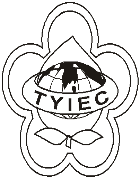          Taoyuan Importers & Exporters Chamber of Commerce桃園市桃園區中正路1249號5樓之4           TEL:886-3-316-4346   886-3-325-3781   FAX:886-3-355-9651ie325@ms19.hinet.net     www.taoyuanproduct.org受 文 者：各相關會員 發文日期：中華民國110年9月15日發文字號：桃貿豐字第110334號附    件：隨文主   旨：檢送勞動部職業安全衛生署「機械設備器具安全標準」部分條文修正草案研商會議紀錄及修正後之條文草案如附件，請查照。說   明：        依據勞動部職業安全衛生署110年9月14日勞職安4字第1101045736號函辦理。 理事長  簡 文 豐